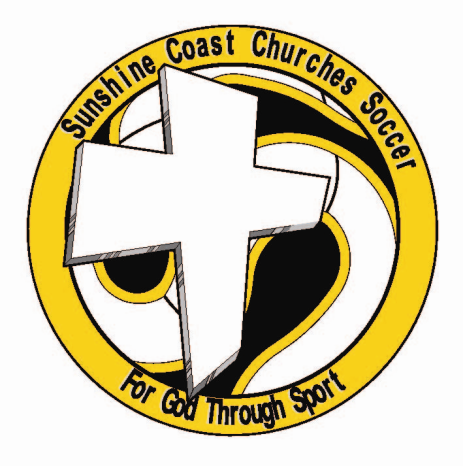 Award Nomination for	
SCCSA Chaplain’s Award The Sunshine Coast Churches Soccer Association Chaplain Award is presented to a volunteer, administrator, player, or group for providing an outstanding service to the community - through their involvement in Soccer.Nominees are judged on how they have fulfilled their role at club and / or how they have contributed to a community service.Nominees can be recommended by any member of the community through a Sunshine Coast Churches Soccer Club.

Judging Criteria Significant and unique contribution to the community, Significant and unique contribution to Soccer at Club, regional or state level.Contact details of the individual or group you are nominating:Full Name:
	Contact Number:
	Email Address:
	Mailing address:
	Club: 
Volunteering Roles:
Years volunteered:
	Church Affiliation:	
(optional)
Other Affiliations:
	Sports Participation/Hobbies:	Why do you feel this individual or club should win the relevant Chaplain’s Award?____________________________________________________________________________________________________________________________________________________________________________________________________________________________________________________________________________________________________________________________________________________________________________________________________________________Nominators contact details:Name:		Phone:		Email:		